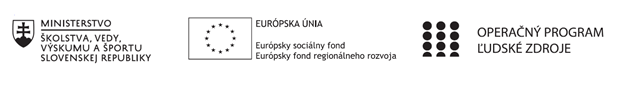 Správa o mimoškolskej činnostiPríloha:Prezenčná listina z mimoškolskej činnostiPrioritná osVzdelávanieŠpecifický cieľ1.2.1. Zvýšiť kvalitu odborného vzdelávania a prípravy reflektujúc potreby trhu práce PrijímateľTrnavský samosprávny krajNázov projektuPrepojenie stredoškolského vzdelávania s praxou v Trnavskom samosprávnom kraji 2Kód projektu  ITMS2014+312011AGY5Názov školyStredná odborná škola technická Galanta -Műszaki Szakközépiskola GalantaNázov mimoškolskej činnostiKrúžok bez písomného výstupu: 
Mladý odborníkDátum uskutočnenia 
mimoškolskej činnosti11.2.2022Miesto uskutočnenia 
mimoškolskej činnostiStredná odborná škola technická Galanta -Műszaki Szakközépiskola Galanta Esterházyovcov 712/10, 924 34 Galanta - miestnosť/učebňa: 3/11Meno lektora mimoškolskej činnostiMgr. Agnesa LovászováOdkaz na webové sídlo 
zverejnenej správywww.sostechga.edupage.org www.trnava-vuc.skHlavné body, témy stretnutia, zhrnutie priebehu stretnutia: Úvodný, motivačný príhovorSprostredkovanie zamestnania, rekvalifikácia Ochrana osobných údajovPrezentácie, ochrana osobných údajovPríprava ďalších troch slidovDoplnenie obrázkov, fotografií a textovPramene k tvorbe ppt – internet, súkromný archív vedúcej krúžku, zošity, učebniceAtmosféra v tomto kolektíve je vždy veľmi príjemná, priateľská. V prvej časti sme sa venovali informáciám z webového sídla Úradu práce sociálnych vecí a rodiny, pozreli sme si vzory žiadostí pre oblasť služieb zamestnanosti a prečítali sme práva a povinnosti občana, ktorý si podal žiadosť o zaradenie do evidencie uchádzačov o zamestnanie. Vymenili sme si skúsenosti, zážitky z pracovísk, kde naši žiaci vykonávajú brigádnickú činnosť a odbornú prax a zo správ, ktoré sme získali sprostredkovane. Zopakovali sme si práva a povinnosti z oblasti ochrany osobných údajov, o GDPR dokumentácii, ako máme chrániť osobné údaje vlastné a aj našich spolupracovníkov, resp. podriadených... Potom sme prezentovali slidy ppt, postupne sme vylepšovali, opravili a doplnili s materiálmi, ktoré sme našli v zošitoch,  v poznámkach, v učebniciach, na internete... a hľadali sme ďalšie možnosti, fotky, články, obrázky... na vylepšenie a doplnenie našej prezentácie... Pozreli sme si www.sostechga.edu.sk  https://youtu.be/QqZvXlvCIRM .Snažili sme sa spoločne preložiť jednotlivé texty opäť vo veľmi dobrej, uvoľnenej, veselej nálade.Informácie sme získali na : www.upsvr.gov.skwww.proplusco.skwww.slovensko.skInformačné a poradenské služby ÚPSVaRInformačný systém typových pozíciíInštitúcie realizujúce celoživotné vzdelávanieNárodné projektywww.sostechga.edu.skHlavné body, témy stretnutia, zhrnutie priebehu stretnutia: Úvodný, motivačný príhovorSprostredkovanie zamestnania, rekvalifikácia Ochrana osobných údajovPrezentácie, ochrana osobných údajovPríprava ďalších troch slidovDoplnenie obrázkov, fotografií a textovPramene k tvorbe ppt – internet, súkromný archív vedúcej krúžku, zošity, učebniceAtmosféra v tomto kolektíve je vždy veľmi príjemná, priateľská. V prvej časti sme sa venovali informáciám z webového sídla Úradu práce sociálnych vecí a rodiny, pozreli sme si vzory žiadostí pre oblasť služieb zamestnanosti a prečítali sme práva a povinnosti občana, ktorý si podal žiadosť o zaradenie do evidencie uchádzačov o zamestnanie. Vymenili sme si skúsenosti, zážitky z pracovísk, kde naši žiaci vykonávajú brigádnickú činnosť a odbornú prax a zo správ, ktoré sme získali sprostredkovane. Zopakovali sme si práva a povinnosti z oblasti ochrany osobných údajov, o GDPR dokumentácii, ako máme chrániť osobné údaje vlastné a aj našich spolupracovníkov, resp. podriadených... Potom sme prezentovali slidy ppt, postupne sme vylepšovali, opravili a doplnili s materiálmi, ktoré sme našli v zošitoch,  v poznámkach, v učebniciach, na internete... a hľadali sme ďalšie možnosti, fotky, články, obrázky... na vylepšenie a doplnenie našej prezentácie... Pozreli sme si www.sostechga.edu.sk  https://youtu.be/QqZvXlvCIRM .Snažili sme sa spoločne preložiť jednotlivé texty opäť vo veľmi dobrej, uvoľnenej, veselej nálade.Informácie sme získali na : www.upsvr.gov.skwww.proplusco.skwww.slovensko.skInformačné a poradenské služby ÚPSVaRInformačný systém typových pozíciíInštitúcie realizujúce celoživotné vzdelávanieNárodné projektywww.sostechga.edu.skVypracoval (meno, priezvisko)Mgr. Agnesa LovászováDátum11.2.2022PodpisSchválil (meno, priezvisko)Ing. Beáta KissováDátum11.2.2022Podpis